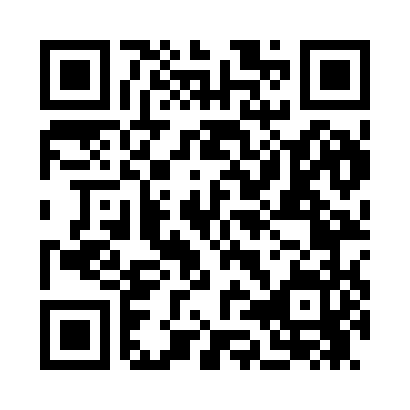 Prayer times for Pleasant Field, Alabama, USAMon 1 Jul 2024 - Wed 31 Jul 2024High Latitude Method: Angle Based RulePrayer Calculation Method: Islamic Society of North AmericaAsar Calculation Method: ShafiPrayer times provided by https://www.salahtimes.comDateDayFajrSunriseDhuhrAsrMaghribIsha1Mon4:205:4312:534:388:049:272Tue4:205:4312:534:388:039:273Wed4:215:4412:544:388:039:264Thu4:215:4412:544:388:039:265Fri4:225:4512:544:388:039:266Sat4:225:4512:544:398:039:257Sun4:235:4612:544:398:039:258Mon4:245:4612:544:398:029:259Tue4:255:4712:554:398:029:2410Wed4:255:4712:554:398:029:2411Thu4:265:4812:554:398:029:2312Fri4:275:4812:554:398:019:2313Sat4:285:4912:554:398:019:2214Sun4:285:5012:554:408:009:2215Mon4:295:5012:554:408:009:2116Tue4:305:5112:554:408:009:2017Wed4:315:5212:554:407:599:2018Thu4:325:5212:564:407:599:1919Fri4:335:5312:564:407:589:1820Sat4:335:5412:564:407:579:1721Sun4:345:5412:564:407:579:1722Mon4:355:5512:564:407:569:1623Tue4:365:5612:564:407:569:1524Wed4:375:5612:564:407:559:1425Thu4:385:5712:564:407:549:1326Fri4:395:5812:564:407:549:1227Sat4:405:5812:564:407:539:1128Sun4:415:5912:564:397:529:1029Mon4:426:0012:564:397:519:0930Tue4:436:0012:564:397:519:0831Wed4:446:0112:564:397:509:07